Aanmeldingsformulier Teken je gesprek basiscursus 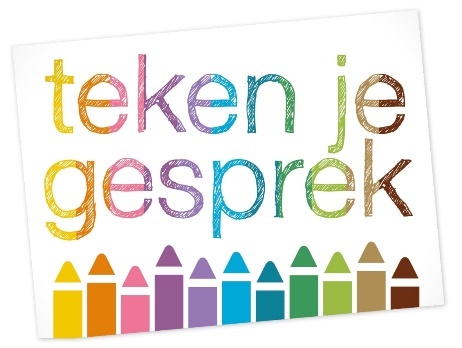 en retraite; een 5 daagse cursus  over het visueel maken van gedrag, mindset en faalangst + creatieve verwerkingStuur dit formulier volledig ingevuld naar tekenjegesprek@outlook.com. Voor aanvang van de cursus ontvang je de factuur. Na betaling van de factuur is je aanmelding definitief. Op deze factuur zijn onze algemene voorwaarden van toepassing: www.tekenjegesprek.nl/Contact
De speciale meerdaagse cursus Teken je gesprek is inclusief  volpension, een eigen kamer met eigen sanitair,  cursusmaterialen: 1 set helpende gedachtekaartjes, gevoelenskaarten, stappenplannen van de sjablonen, stiften en A3 papier en alle creatieve gebruiksmaterialen.Exclusief: Voor het volgen van deze cursus is het noodzakelijk in het bezit te zijn van de boeken Teken je gesprek over faalangst en Teken je gesprek over gedrag . Deze kunnen besteld worden bij uitgeverij PicaMet vriendelijke groet,  Adinda de Vreede en Anke SchoppenCursusplaats:Nieuw Allardsoog, Jarig van der Wielenwei 6, 9243 SH BakkeveenNieuw Allardsoog, Jarig van der Wielenwei 6, 9243 SH BakkeveenCursusdata :5 daagse:  dinsdag 29 juni t/m zaterdag 3 juli 20215 daagse:  dinsdag 29 juni t/m zaterdag 3 juli 2021Mijn naam:Achternaam:Straatnaam + huisnummer:Postcode + woonplaats:Mobiel nummer:E-mail:Functie:Doelgroep waarmee je werkt:Alleen indien van toepassing:SKJ registratienummer (voor op certificaat)Bedrijfsnaam Factuuradres:Postcode + plaats:E-mailadres voor factuur:Vermelding op de factuur:Dieetwensen:Zo ja, welke:Zo ja, welke:Ik ben met Teken je gesprek in contact gekomen viaIk ben met Teken je gesprek in contact gekomen via0 De boeken over Teken je gesprek
0 Google0 Op aanraden van een collega 0 Facebook0 LinkedIn0 Anders, namelijk: Vervoer: Vervoer: 0 ik kom met eigen auto 0 Ik kom met eigen auto en er kan iemand meerijden0 Ik zou graag met iemand mee willen rijden0 anders